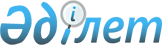 Об утверждении перечня автомобильных дорог общего пользования районного значения Павлодарского района
					
			Утративший силу
			
			
		
					Постановление акимата Павлодарского района Павлодарской области от 22 октября 2015 года № 301/10. Зарегистрировано Департаментом юстиции Павлодарской области 25 ноября 2015 года № 4806. Утратило силу постановлением акимата Павлодарского района Павлодарской области от 24 ноября 2020 года № 421/11 (вводится в действие по истечении десяти календарных дней после дня его первого официального опубликования)
      Сноска. Утратило силу постановлением акимата Павлодарского района Павлодарской области от 24.11.2020 № 421/11 (вводится в действие по истечении десяти календарных дней после дня его первого официального опубликования).
      В соответствии со статьями 31, 37 Закона Республики Казахстан от 23 января 2001 года "О местном государственном управлении и самоуправлении в Республике Казахстан", статьями 3, 13 Закона Республики Казахстан от 17 июля 2001 года "Об автомобильных дорогах", акимат Павлодарского района ПОСТАНОВЛЯЕТ:
      1. Утвердить перечень автомобильных дорог общего пользования районного значения Павлодарского района согласно приложению.
      2. Контроль за исполнением настоящего постановления возложить на курирующего заместителя акима района.
      3. Настоящее постановление вступает в силу со дня государственной регистрации в органах юстиции и вводится в действие по истечении десяти календарных дней после дня его первого официального опубликования. Перечень автомобильных дорог общего
пользования районного значения Павлодарского района
					© 2012. РГП на ПХВ «Институт законодательства и правовой информации Республики Казахстан» Министерства юстиции Республики Казахстан
				
      Аким района

А. Бабенко

      СОГЛАСОВАНО:

      Руководитель государственного

      учреждения "Управление строительства,

      пассажирского транспорта и

      автомобильных дорог

      Павлодарской области"

Д.К. Мустафин

      "22" октября 2015 года
Приложение
к постановлению акимата
Павлодарского района от "22"
октября 2015 года № 301/10
№ п.п.
Наименование автомобильных дорог
Общая протяженность, километр
1
2
3
1
Автомобильная дорога республиканского значения гр. РФ (на Омск) - Майкапшагай, участок автодороги Павлодар - Теренколь
Подъезды к:
1.1
село Жанакала
1,8
1.2
село Набережное
1
1.3
село Мичурино
2,4
1.4
село Госплемстанция
1,1
1.5
село Богдановка
0,6
1.6
село Аккудук
0,8
1.7
село Луганск
1,5
1.8
село Новочерноярка
1
1.9
село Черноярка
1,2
1.10
село Сычевка
1,8
1.11
село Чернорецк
0,9
1.12
село Достык
0,5
1.13
село Караколь
0,5
1.14
село Пресное
2,7
1.15
Автодорога Григорьевка - Луганск
42
1.16
Автодорога Мичурино - Жамбыл
7,5
2
Автомобильная дорога республиканского значения гр. РФ (на Семей) - Майкапшагай, участок автодороги Павлодар - Акку
Подъезды к:
2.1
село Новоямышево
0,8
2.2
село Айтым
1,6
2.3
село Каратогай
3,1
2.4
село Заря
0,8
2.5
село Подстепное
0,5
2.6
село Бирлик
1
2.7
село Жертумсык
1,9
2.8
Автодорога Ольгинка - Новоямышево
21
3
Автомобильная дорога республиканского значения Павлодар - Шарбакты - гр. РФ, участок автодороги Павлодар - Шарбакты
Подъезды к:
3.1
село Красноармейка
11,6
3.2
село Шанды
1
3.3
село Коктобе
3,3
4
Автомобильная дорога республиканского значения Павлодар - Успенка-гр. РФ, участок автодороги Павлодар - Успенка
Подъезды к:
4.1
село Зангар
4,1
4.2
село Коряковка
2,2
4.3
село Даниловка
8
4.4
село Рождественка
0,5
4.5
Автодорога Розовка - Максимовка
22
4.6
Автодорога Ефремовка - Луганск
14
5
Автомобильная дорога областного значения Павлодар - Шалдай, участок автодороги Шакат - Восточное
Подъезды к:
5.1
село Шакат
1,5
5.2
село Заозерное
3,4
5.3
село Толыбай
0,3
5.4
село Маралды
0,2
5.5
Автодорога Маралды - Ольгинка
32